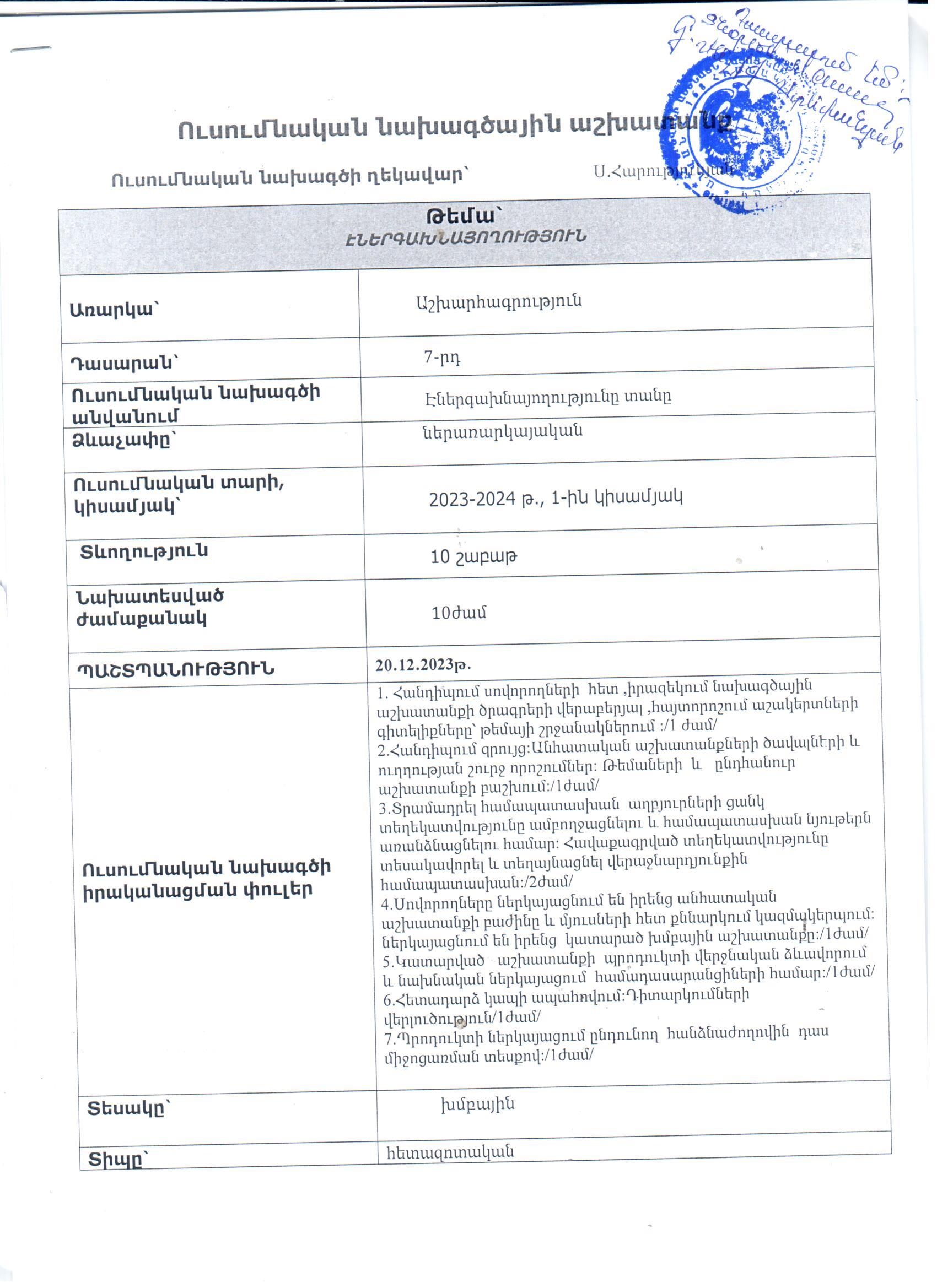 Ուսումնական նախագծի նպատակը՝Ուսումնական նախագծի նպատակը՝Ուսումնական նախագծի նպատակը՝. աշակերտներին և հասարակությանը  իրազեկել բնության բարիքների տեղաբաշխման հիմնական արեալները, դրանց արդյունավետ և խնայողաբար օգտագործումը։Վառելիքաէներգետիկ ռեսուրսների տարածման հիմնական շրջանները, դրանց արդյունահանումը և ռացիոնալ սպառումը։Էլեկտրախնայողության միջոցով պահպանել շրջակա միջավայրը և հատկապես օզոնի շերտը։Տեղեկացնել Էլեկտրախնայողության հիմնական տեսակների մասին՝ սկսած իրենց բնակարաններից։Աշակերտները պետք է կարողանան գնահատել և պահպանել  բնությունը և նրա բարիքները,քանի որ դրանց հիմնական սպառողը   մարդն է։. աշակերտներին և հասարակությանը  իրազեկել բնության բարիքների տեղաբաշխման հիմնական արեալները, դրանց արդյունավետ և խնայողաբար օգտագործումը։Վառելիքաէներգետիկ ռեսուրսների տարածման հիմնական շրջանները, դրանց արդյունահանումը և ռացիոնալ սպառումը։Էլեկտրախնայողության միջոցով պահպանել շրջակա միջավայրը և հատկապես օզոնի շերտը։Տեղեկացնել Էլեկտրախնայողության հիմնական տեսակների մասին՝ սկսած իրենց բնակարաններից։Աշակերտները պետք է կարողանան գնահատել և պահպանել  բնությունը և նրա բարիքները,քանի որ դրանց հիմնական սպառողը   մարդն է։. աշակերտներին և հասարակությանը  իրազեկել բնության բարիքների տեղաբաշխման հիմնական արեալները, դրանց արդյունավետ և խնայողաբար օգտագործումը։Վառելիքաէներգետիկ ռեսուրսների տարածման հիմնական շրջանները, դրանց արդյունահանումը և ռացիոնալ սպառումը։Էլեկտրախնայողության միջոցով պահպանել շրջակա միջավայրը և հատկապես օզոնի շերտը։Տեղեկացնել Էլեկտրախնայողության հիմնական տեսակների մասին՝ սկսած իրենց բնակարաններից։Աշակերտները պետք է կարողանան գնահատել և պահպանել  բնությունը և նրա բարիքները,քանի որ դրանց հիմնական սպառողը   մարդն է։. աշակերտներին և հասարակությանը  իրազեկել բնության բարիքների տեղաբաշխման հիմնական արեալները, դրանց արդյունավետ և խնայողաբար օգտագործումը։Վառելիքաէներգետիկ ռեսուրսների տարածման հիմնական շրջանները, դրանց արդյունահանումը և ռացիոնալ սպառումը։Էլեկտրախնայողության միջոցով պահպանել շրջակա միջավայրը և հատկապես օզոնի շերտը։Տեղեկացնել Էլեկտրախնայողության հիմնական տեսակների մասին՝ սկսած իրենց բնակարաններից։Աշակերտները պետք է կարողանան գնահատել և պահպանել  բնությունը և նրա բարիքները,քանի որ դրանց հիմնական սպառողը   մարդն է։. աշակերտներին և հասարակությանը  իրազեկել բնության բարիքների տեղաբաշխման հիմնական արեալները, դրանց արդյունավետ և խնայողաբար օգտագործումը։Վառելիքաէներգետիկ ռեսուրսների տարածման հիմնական շրջանները, դրանց արդյունահանումը և ռացիոնալ սպառումը։Էլեկտրախնայողության միջոցով պահպանել շրջակա միջավայրը և հատկապես օզոնի շերտը։Տեղեկացնել Էլեկտրախնայողության հիմնական տեսակների մասին՝ սկսած իրենց բնակարաններից։Աշակերտները պետք է կարողանան գնահատել և պահպանել  բնությունը և նրա բարիքները,քանի որ դրանց հիմնական սպառողը   մարդն է։. աշակերտներին և հասարակությանը  իրազեկել բնության բարիքների տեղաբաշխման հիմնական արեալները, դրանց արդյունավետ և խնայողաբար օգտագործումը։Վառելիքաէներգետիկ ռեսուրսների տարածման հիմնական շրջանները, դրանց արդյունահանումը և ռացիոնալ սպառումը։Էլեկտրախնայողության միջոցով պահպանել շրջակա միջավայրը և հատկապես օզոնի շերտը։Տեղեկացնել Էլեկտրախնայողության հիմնական տեսակների մասին՝ սկսած իրենց բնակարաններից։Աշակերտները պետք է կարողանան գնահատել և պահպանել  բնությունը և նրա բարիքները,քանի որ դրանց հիմնական սպառողը   մարդն է։Ուսումնական նախագծի վերջնարդյունքները՝Ուսումնական նախագծի վերջնարդյունքները՝Ուսումնական նախագծի վերջնարդյունքները՝Ուսումնական նախագծի վերջնարդյունքները՝Ուսումնական նախագծի վերջնարդյունքները՝Ուսումնական նախագծի վերջնարդյունքները՝    Ներկայացնել նախագծի վերջնարդյունքները, որոնք բխում են առարկայական ծրագրից կամ ՀՊՉ-ից։Հ1 վերլուծի և ընկալի տարբեր բնույթի գրական հայերեն տեքստեր և հասկանա դրանց հիմնական գաղափարը (ազգային փոքրամասնությունների դպրոցների պարագայում կարող է նաև իր մայրենի լեզվով, իսկ կրթության առանձնահատուկ պայմանների կարիքի դեպքում՝ համապատասխան այլընտրանքային հաղորդակցման միջոցով).Հ2 հայերեն ազատ զրուցի իրեն հետաքրքրող թեմաների մասին, կառուցի ընտրված նպատակին, խնդիրներին և լսարանին համապատասխան գրագետ բանավոր և գրավոր խոսք, այդ թվում՝ հրապարակային խոսք, կիրառի ոչ վերբալ հաղորդակցման տարատեսակ միջոցներ (ազգային փոքրամասնությունների դպրոցների պարագայում կարող է նաև իր մայրենի լեզվով, իսկ կրթության առանձնահատուկ պայմանների կարիքի դեպքում՝ համապատասխան այլընտրանքային հաղորդակցման միջոցով). Հ4  իրականացնի չափումներ, կատարի մոտավոր ու ճշգրիտ հաշվարկներ և գնահատի արդյունքները՝ ընտրելով և օգտագործելով համապատասխան հասկացություններ, սկզբունքներ, նյութեր և սարքավորումներ.Հ11 մասնակցի բնապահպանական միջոցառումների պլանավորմանը և իրականացմանը.Հ18 նկարագրի կայուն զարգացման էությունը, հիմնական գաղափարները ու դրանց փոխադարձ կապերը.Հ23 ներկայացնի և քննարկի համայնքի խնդիրներն ու բարելավման ուղիները.Հ27 բացատրի գիտելիքի կարևորությունը, սովորելիս դրսևորի կամք և վստահություն սեփական ուժերի նկատմամբ.Հ29 ստանա, վերլուծի, գնահատի և ներկայացնի անհրաժեշտ տվյալներ, առաջարկի վարկածներՀ43 ճանաչի ստեղծագործական տարբեր ժանրեր և ոճեր, արվեստի միջոցով ստեղծագործաբար արտահայտի իր գաղափարները և հույզերը.Հ46 դրսևորի աշխատանքային հմտություններ, կարողանա հմուտ և անվտանգ օգտագործել տարբեր սարքեր, գործիքներ և նյութեր.    Ներկայացնել նախագծի վերջնարդյունքները, որոնք բխում են առարկայական ծրագրից կամ ՀՊՉ-ից։Հ1 վերլուծի և ընկալի տարբեր բնույթի գրական հայերեն տեքստեր և հասկանա դրանց հիմնական գաղափարը (ազգային փոքրամասնությունների դպրոցների պարագայում կարող է նաև իր մայրենի լեզվով, իսկ կրթության առանձնահատուկ պայմանների կարիքի դեպքում՝ համապատասխան այլընտրանքային հաղորդակցման միջոցով).Հ2 հայերեն ազատ զրուցի իրեն հետաքրքրող թեմաների մասին, կառուցի ընտրված նպատակին, խնդիրներին և լսարանին համապատասխան գրագետ բանավոր և գրավոր խոսք, այդ թվում՝ հրապարակային խոսք, կիրառի ոչ վերբալ հաղորդակցման տարատեսակ միջոցներ (ազգային փոքրամասնությունների դպրոցների պարագայում կարող է նաև իր մայրենի լեզվով, իսկ կրթության առանձնահատուկ պայմանների կարիքի դեպքում՝ համապատասխան այլընտրանքային հաղորդակցման միջոցով). Հ4  իրականացնի չափումներ, կատարի մոտավոր ու ճշգրիտ հաշվարկներ և գնահատի արդյունքները՝ ընտրելով և օգտագործելով համապատասխան հասկացություններ, սկզբունքներ, նյութեր և սարքավորումներ.Հ11 մասնակցի բնապահպանական միջոցառումների պլանավորմանը և իրականացմանը.Հ18 նկարագրի կայուն զարգացման էությունը, հիմնական գաղափարները ու դրանց փոխադարձ կապերը.Հ23 ներկայացնի և քննարկի համայնքի խնդիրներն ու բարելավման ուղիները.Հ27 բացատրի գիտելիքի կարևորությունը, սովորելիս դրսևորի կամք և վստահություն սեփական ուժերի նկատմամբ.Հ29 ստանա, վերլուծի, գնահատի և ներկայացնի անհրաժեշտ տվյալներ, առաջարկի վարկածներՀ43 ճանաչի ստեղծագործական տարբեր ժանրեր և ոճեր, արվեստի միջոցով ստեղծագործաբար արտահայտի իր գաղափարները և հույզերը.Հ46 դրսևորի աշխատանքային հմտություններ, կարողանա հմուտ և անվտանգ օգտագործել տարբեր սարքեր, գործիքներ և նյութեր.    Ներկայացնել նախագծի վերջնարդյունքները, որոնք բխում են առարկայական ծրագրից կամ ՀՊՉ-ից։Հ1 վերլուծի և ընկալի տարբեր բնույթի գրական հայերեն տեքստեր և հասկանա դրանց հիմնական գաղափարը (ազգային փոքրամասնությունների դպրոցների պարագայում կարող է նաև իր մայրենի լեզվով, իսկ կրթության առանձնահատուկ պայմանների կարիքի դեպքում՝ համապատասխան այլընտրանքային հաղորդակցման միջոցով).Հ2 հայերեն ազատ զրուցի իրեն հետաքրքրող թեմաների մասին, կառուցի ընտրված նպատակին, խնդիրներին և լսարանին համապատասխան գրագետ բանավոր և գրավոր խոսք, այդ թվում՝ հրապարակային խոսք, կիրառի ոչ վերբալ հաղորդակցման տարատեսակ միջոցներ (ազգային փոքրամասնությունների դպրոցների պարագայում կարող է նաև իր մայրենի լեզվով, իսկ կրթության առանձնահատուկ պայմանների կարիքի դեպքում՝ համապատասխան այլընտրանքային հաղորդակցման միջոցով). Հ4  իրականացնի չափումներ, կատարի մոտավոր ու ճշգրիտ հաշվարկներ և գնահատի արդյունքները՝ ընտրելով և օգտագործելով համապատասխան հասկացություններ, սկզբունքներ, նյութեր և սարքավորումներ.Հ11 մասնակցի բնապահպանական միջոցառումների պլանավորմանը և իրականացմանը.Հ18 նկարագրի կայուն զարգացման էությունը, հիմնական գաղափարները ու դրանց փոխադարձ կապերը.Հ23 ներկայացնի և քննարկի համայնքի խնդիրներն ու բարելավման ուղիները.Հ27 բացատրի գիտելիքի կարևորությունը, սովորելիս դրսևորի կամք և վստահություն սեփական ուժերի նկատմամբ.Հ29 ստանա, վերլուծի, գնահատի և ներկայացնի անհրաժեշտ տվյալներ, առաջարկի վարկածներՀ43 ճանաչի ստեղծագործական տարբեր ժանրեր և ոճեր, արվեստի միջոցով ստեղծագործաբար արտահայտի իր գաղափարները և հույզերը.Հ46 դրսևորի աշխատանքային հմտություններ, կարողանա հմուտ և անվտանգ օգտագործել տարբեր սարքեր, գործիքներ և նյութեր.    Ներկայացնել նախագծի վերջնարդյունքները, որոնք բխում են առարկայական ծրագրից կամ ՀՊՉ-ից։Հ1 վերլուծի և ընկալի տարբեր բնույթի գրական հայերեն տեքստեր և հասկանա դրանց հիմնական գաղափարը (ազգային փոքրամասնությունների դպրոցների պարագայում կարող է նաև իր մայրենի լեզվով, իսկ կրթության առանձնահատուկ պայմանների կարիքի դեպքում՝ համապատասխան այլընտրանքային հաղորդակցման միջոցով).Հ2 հայերեն ազատ զրուցի իրեն հետաքրքրող թեմաների մասին, կառուցի ընտրված նպատակին, խնդիրներին և լսարանին համապատասխան գրագետ բանավոր և գրավոր խոսք, այդ թվում՝ հրապարակային խոսք, կիրառի ոչ վերբալ հաղորդակցման տարատեսակ միջոցներ (ազգային փոքրամասնությունների դպրոցների պարագայում կարող է նաև իր մայրենի լեզվով, իսկ կրթության առանձնահատուկ պայմանների կարիքի դեպքում՝ համապատասխան այլընտրանքային հաղորդակցման միջոցով). Հ4  իրականացնի չափումներ, կատարի մոտավոր ու ճշգրիտ հաշվարկներ և գնահատի արդյունքները՝ ընտրելով և օգտագործելով համապատասխան հասկացություններ, սկզբունքներ, նյութեր և սարքավորումներ.Հ11 մասնակցի բնապահպանական միջոցառումների պլանավորմանը և իրականացմանը.Հ18 նկարագրի կայուն զարգացման էությունը, հիմնական գաղափարները ու դրանց փոխադարձ կապերը.Հ23 ներկայացնի և քննարկի համայնքի խնդիրներն ու բարելավման ուղիները.Հ27 բացատրի գիտելիքի կարևորությունը, սովորելիս դրսևորի կամք և վստահություն սեփական ուժերի նկատմամբ.Հ29 ստանա, վերլուծի, գնահատի և ներկայացնի անհրաժեշտ տվյալներ, առաջարկի վարկածներՀ43 ճանաչի ստեղծագործական տարբեր ժանրեր և ոճեր, արվեստի միջոցով ստեղծագործաբար արտահայտի իր գաղափարները և հույզերը.Հ46 դրսևորի աշխատանքային հմտություններ, կարողանա հմուտ և անվտանգ օգտագործել տարբեր սարքեր, գործիքներ և նյութեր.    Ներկայացնել նախագծի վերջնարդյունքները, որոնք բխում են առարկայական ծրագրից կամ ՀՊՉ-ից։Հ1 վերլուծի և ընկալի տարբեր բնույթի գրական հայերեն տեքստեր և հասկանա դրանց հիմնական գաղափարը (ազգային փոքրամասնությունների դպրոցների պարագայում կարող է նաև իր մայրենի լեզվով, իսկ կրթության առանձնահատուկ պայմանների կարիքի դեպքում՝ համապատասխան այլընտրանքային հաղորդակցման միջոցով).Հ2 հայերեն ազատ զրուցի իրեն հետաքրքրող թեմաների մասին, կառուցի ընտրված նպատակին, խնդիրներին և լսարանին համապատասխան գրագետ բանավոր և գրավոր խոսք, այդ թվում՝ հրապարակային խոսք, կիրառի ոչ վերբալ հաղորդակցման տարատեսակ միջոցներ (ազգային փոքրամասնությունների դպրոցների պարագայում կարող է նաև իր մայրենի լեզվով, իսկ կրթության առանձնահատուկ պայմանների կարիքի դեպքում՝ համապատասխան այլընտրանքային հաղորդակցման միջոցով). Հ4  իրականացնի չափումներ, կատարի մոտավոր ու ճշգրիտ հաշվարկներ և գնահատի արդյունքները՝ ընտրելով և օգտագործելով համապատասխան հասկացություններ, սկզբունքներ, նյութեր և սարքավորումներ.Հ11 մասնակցի բնապահպանական միջոցառումների պլանավորմանը և իրականացմանը.Հ18 նկարագրի կայուն զարգացման էությունը, հիմնական գաղափարները ու դրանց փոխադարձ կապերը.Հ23 ներկայացնի և քննարկի համայնքի խնդիրներն ու բարելավման ուղիները.Հ27 բացատրի գիտելիքի կարևորությունը, սովորելիս դրսևորի կամք և վստահություն սեփական ուժերի նկատմամբ.Հ29 ստանա, վերլուծի, գնահատի և ներկայացնի անհրաժեշտ տվյալներ, առաջարկի վարկածներՀ43 ճանաչի ստեղծագործական տարբեր ժանրեր և ոճեր, արվեստի միջոցով ստեղծագործաբար արտահայտի իր գաղափարները և հույզերը.Հ46 դրսևորի աշխատանքային հմտություններ, կարողանա հմուտ և անվտանգ օգտագործել տարբեր սարքեր, գործիքներ և նյութեր.    Ներկայացնել նախագծի վերջնարդյունքները, որոնք բխում են առարկայական ծրագրից կամ ՀՊՉ-ից։Հ1 վերլուծի և ընկալի տարբեր բնույթի գրական հայերեն տեքստեր և հասկանա դրանց հիմնական գաղափարը (ազգային փոքրամասնությունների դպրոցների պարագայում կարող է նաև իր մայրենի լեզվով, իսկ կրթության առանձնահատուկ պայմանների կարիքի դեպքում՝ համապատասխան այլընտրանքային հաղորդակցման միջոցով).Հ2 հայերեն ազատ զրուցի իրեն հետաքրքրող թեմաների մասին, կառուցի ընտրված նպատակին, խնդիրներին և լսարանին համապատասխան գրագետ բանավոր և գրավոր խոսք, այդ թվում՝ հրապարակային խոսք, կիրառի ոչ վերբալ հաղորդակցման տարատեսակ միջոցներ (ազգային փոքրամասնությունների դպրոցների պարագայում կարող է նաև իր մայրենի լեզվով, իսկ կրթության առանձնահատուկ պայմանների կարիքի դեպքում՝ համապատասխան այլընտրանքային հաղորդակցման միջոցով). Հ4  իրականացնի չափումներ, կատարի մոտավոր ու ճշգրիտ հաշվարկներ և գնահատի արդյունքները՝ ընտրելով և օգտագործելով համապատասխան հասկացություններ, սկզբունքներ, նյութեր և սարքավորումներ.Հ11 մասնակցի բնապահպանական միջոցառումների պլանավորմանը և իրականացմանը.Հ18 նկարագրի կայուն զարգացման էությունը, հիմնական գաղափարները ու դրանց փոխադարձ կապերը.Հ23 ներկայացնի և քննարկի համայնքի խնդիրներն ու բարելավման ուղիները.Հ27 բացատրի գիտելիքի կարևորությունը, սովորելիս դրսևորի կամք և վստահություն սեփական ուժերի նկատմամբ.Հ29 ստանա, վերլուծի, գնահատի և ներկայացնի անհրաժեշտ տվյալներ, առաջարկի վարկածներՀ43 ճանաչի ստեղծագործական տարբեր ժանրեր և ոճեր, արվեստի միջոցով ստեղծագործաբար արտահայտի իր գաղափարները և հույզերը.Հ46 դրսևորի աշխատանքային հմտություններ, կարողանա հմուտ և անվտանգ օգտագործել տարբեր սարքեր, գործիքներ և նյութեր.Ուսումնական նախագծի նկարագիրըՈւսումնական նախագծի նկարագիրըՈւսումնական նախագծի նկարագիրըՈւսումնական նախագծի նկարագիրըՈւսումնական նախագծի նկարագիրըՈւսումնական նախագծի նկարագիրըՄանրամասն շարադրել, թե ինչ ուսումնական նախագիծ են իրականացնելու աշակերտները, այսինքն՝ տալ առաջադրանքի նկարագիրը և քայլերը։.. խնդրի վերհանում. զրույց դասարանում թեմայի վերաբերյալ.ուղղորդիչ աշխատանքներ. բանավոր հարցում .հետաքրքիր տեսանյութերի դիտում . աշխատանքների ամփոփում և քննարկում. տեսանյութեր. պաստառներ.«Կլիմայական արկղիկ». ուսումնաօժանդակ ձեռնարկներից օգտվել. դասախոսություններ տարբեր դպրոցներում, համալսարաններումԿապը ՀՊՉ–ի հետՄանրամասն շարադրել, թե ինչ ուսումնական նախագիծ են իրականացնելու աշակերտները, այսինքն՝ տալ առաջադրանքի նկարագիրը և քայլերը։.. խնդրի վերհանում. զրույց դասարանում թեմայի վերաբերյալ.ուղղորդիչ աշխատանքներ. բանավոր հարցում .հետաքրքիր տեսանյութերի դիտում . աշխատանքների ամփոփում և քննարկում. տեսանյութեր. պաստառներ.«Կլիմայական արկղիկ». ուսումնաօժանդակ ձեռնարկներից օգտվել. դասախոսություններ տարբեր դպրոցներում, համալսարաններումԿապը ՀՊՉ–ի հետՄանրամասն շարադրել, թե ինչ ուսումնական նախագիծ են իրականացնելու աշակերտները, այսինքն՝ տալ առաջադրանքի նկարագիրը և քայլերը։.. խնդրի վերհանում. զրույց դասարանում թեմայի վերաբերյալ.ուղղորդիչ աշխատանքներ. բանավոր հարցում .հետաքրքիր տեսանյութերի դիտում . աշխատանքների ամփոփում և քննարկում. տեսանյութեր. պաստառներ.«Կլիմայական արկղիկ». ուսումնաօժանդակ ձեռնարկներից օգտվել. դասախոսություններ տարբեր դպրոցներում, համալսարաններումԿապը ՀՊՉ–ի հետՄանրամասն շարադրել, թե ինչ ուսումնական նախագիծ են իրականացնելու աշակերտները, այսինքն՝ տալ առաջադրանքի նկարագիրը և քայլերը։.. խնդրի վերհանում. զրույց դասարանում թեմայի վերաբերյալ.ուղղորդիչ աշխատանքներ. բանավոր հարցում .հետաքրքիր տեսանյութերի դիտում . աշխատանքների ամփոփում և քննարկում. տեսանյութեր. պաստառներ.«Կլիմայական արկղիկ». ուսումնաօժանդակ ձեռնարկներից օգտվել. դասախոսություններ տարբեր դպրոցներում, համալսարաններումԿապը ՀՊՉ–ի հետՄանրամասն շարադրել, թե ինչ ուսումնական նախագիծ են իրականացնելու աշակերտները, այսինքն՝ տալ առաջադրանքի նկարագիրը և քայլերը։.. խնդրի վերհանում. զրույց դասարանում թեմայի վերաբերյալ.ուղղորդիչ աշխատանքներ. բանավոր հարցում .հետաքրքիր տեսանյութերի դիտում . աշխատանքների ամփոփում և քննարկում. տեսանյութեր. պաստառներ.«Կլիմայական արկղիկ». ուսումնաօժանդակ ձեռնարկներից օգտվել. դասախոսություններ տարբեր դպրոցներում, համալսարաններումԿապը ՀՊՉ–ի հետՄանրամասն շարադրել, թե ինչ ուսումնական նախագիծ են իրականացնելու աշակերտները, այսինքն՝ տալ առաջադրանքի նկարագիրը և քայլերը։.. խնդրի վերհանում. զրույց դասարանում թեմայի վերաբերյալ.ուղղորդիչ աշխատանքներ. բանավոր հարցում .հետաքրքիր տեսանյութերի դիտում . աշխատանքների ամփոփում և քննարկում. տեսանյութեր. պաստառներ.«Կլիմայական արկղիկ». ուսումնաօժանդակ ձեռնարկներից օգտվել. դասախոսություններ տարբեր դպրոցներում, համալսարաններումԿապը ՀՊՉ–ի հետ☐ Սովորել սովորելու կարողունակություն Հ27☐ Ինքնաճանաչողական և սոցիալական կարողունակությունՀ 18☐ Տնտեսական կարողունակությունՀ 11☐ Մաթեմատիկական և գիտատեխնիկական կարողունակությունՀ 4☐ Լեզվական գրագիտություն և կարողունակությունՀ1,2☐ Մշակութային կարողունակությունՀ 43☐ Ժողովրդավարական և քաղաքացիական կարողունակություն Հ 23☐ Թվային և մեդիա կարողունակությունՀ 46Նոր ՀՊՉ –ի  հղումը՝Հանրակրթության պետական չափորոշիչ, 2021, https://www.arlis.am/documentview.aspx?docid=149788☐ Սովորել սովորելու կարողունակություն Հ27☐ Ինքնաճանաչողական և սոցիալական կարողունակությունՀ 18☐ Տնտեսական կարողունակությունՀ 11☐ Մաթեմատիկական և գիտատեխնիկական կարողունակությունՀ 4☐ Լեզվական գրագիտություն և կարողունակությունՀ1,2☐ Մշակութային կարողունակությունՀ 43☐ Ժողովրդավարական և քաղաքացիական կարողունակություն Հ 23☐ Թվային և մեդիա կարողունակությունՀ 46Նոր ՀՊՉ –ի  հղումը՝Հանրակրթության պետական չափորոշիչ, 2021, https://www.arlis.am/documentview.aspx?docid=149788☐ Սովորել սովորելու կարողունակություն Հ27☐ Ինքնաճանաչողական և սոցիալական կարողունակությունՀ 18☐ Տնտեսական կարողունակությունՀ 11☐ Մաթեմատիկական և գիտատեխնիկական կարողունակությունՀ 4☐ Լեզվական գրագիտություն և կարողունակությունՀ1,2☐ Մշակութային կարողունակությունՀ 43☐ Ժողովրդավարական և քաղաքացիական կարողունակություն Հ 23☐ Թվային և մեդիա կարողունակությունՀ 46Նոր ՀՊՉ –ի  հղումը՝Հանրակրթության պետական չափորոշիչ, 2021, https://www.arlis.am/documentview.aspx?docid=149788☐ Սովորել սովորելու կարողունակություն Հ27☐ Ինքնաճանաչողական և սոցիալական կարողունակությունՀ 18☐ Տնտեսական կարողունակությունՀ 11☐ Մաթեմատիկական և գիտատեխնիկական կարողունակությունՀ 4☐ Լեզվական գրագիտություն և կարողունակությունՀ1,2☐ Մշակութային կարողունակությունՀ 43☐ Ժողովրդավարական և քաղաքացիական կարողունակություն Հ 23☐ Թվային և մեդիա կարողունակությունՀ 46Նոր ՀՊՉ –ի  հղումը՝Հանրակրթության պետական չափորոշիչ, 2021, https://www.arlis.am/documentview.aspx?docid=149788☐ Սովորել սովորելու կարողունակություն Հ27☐ Ինքնաճանաչողական և սոցիալական կարողունակությունՀ 18☐ Տնտեսական կարողունակությունՀ 11☐ Մաթեմատիկական և գիտատեխնիկական կարողունակությունՀ 4☐ Լեզվական գրագիտություն և կարողունակությունՀ1,2☐ Մշակութային կարողունակությունՀ 43☐ Ժողովրդավարական և քաղաքացիական կարողունակություն Հ 23☐ Թվային և մեդիա կարողունակությունՀ 46Նոր ՀՊՉ –ի  հղումը՝Հանրակրթության պետական չափորոշիչ, 2021, https://www.arlis.am/documentview.aspx?docid=149788☐ Սովորել սովորելու կարողունակություն Հ27☐ Ինքնաճանաչողական և սոցիալական կարողունակությունՀ 18☐ Տնտեսական կարողունակությունՀ 11☐ Մաթեմատիկական և գիտատեխնիկական կարողունակությունՀ 4☐ Լեզվական գրագիտություն և կարողունակությունՀ1,2☐ Մշակութային կարողունակությունՀ 43☐ Ժողովրդավարական և քաղաքացիական կարողունակություն Հ 23☐ Թվային և մեդիա կարողունակությունՀ 46Նոր ՀՊՉ –ի  հղումը՝Հանրակրթության պետական չափորոշիչ, 2021, https://www.arlis.am/documentview.aspx?docid=149788Սովորողների ինքնուրույն հետազոտական գործունեությունՍովորողների ինքնուրույն հետազոտական գործունեությունՍովորողների ինքնուրույն հետազոտական գործունեությունՍովորողների ինքնուրույն հետազոտական գործունեությունՍովորողների ինքնուրույն հետազոտական գործունեությունՍովորողների ինքնուրույն հետազոտական գործունեություն.Հանդիպում զրույց։Անհատական աշխատանքների ծավալների և ուղղության շուրջ որոշումներ։ Թեմաների  և   ընդհանուր աշխատանքի բաշխում։Անհատապես տանը իրականացնել պասիվ դիտում էներգավատման տվյալների գրանցմամբ։ / մշակել տվյալների հավաքագրման ձևաթուղթ/. Հավաքագրված տեղեկատվությունը տեսակավորել և տեղայնացնել վերաջնարդյունքին համապատասխան։.Սովորողները ներկայացնում են իրենց անհատական աշխատանքի բաժինը և մյուսների հետ քննարկում կազմակերպում։ ներկայացնում են իրենց  կատարած խմբային աշխատանքը։.Կատարված   աշխատանքի  պրոդուկտի վերջնական ձևավորում և նախնական ներկայացում  համադասարանցիների համար։.Հետադարձ կապի ապահովում։Դիտարկումների վերլուծություն.Պրոդուկտի ներկայացում ընդունող  հանձնաժողովին  դաս միջոցառման տեսքով։.Հանդիպում զրույց։Անհատական աշխատանքների ծավալների և ուղղության շուրջ որոշումներ։ Թեմաների  և   ընդհանուր աշխատանքի բաշխում։Անհատապես տանը իրականացնել պասիվ դիտում էներգավատման տվյալների գրանցմամբ։ / մշակել տվյալների հավաքագրման ձևաթուղթ/. Հավաքագրված տեղեկատվությունը տեսակավորել և տեղայնացնել վերաջնարդյունքին համապատասխան։.Սովորողները ներկայացնում են իրենց անհատական աշխատանքի բաժինը և մյուսների հետ քննարկում կազմակերպում։ ներկայացնում են իրենց  կատարած խմբային աշխատանքը։.Կատարված   աշխատանքի  պրոդուկտի վերջնական ձևավորում և նախնական ներկայացում  համադասարանցիների համար։.Հետադարձ կապի ապահովում։Դիտարկումների վերլուծություն.Պրոդուկտի ներկայացում ընդունող  հանձնաժողովին  դաս միջոցառման տեսքով։.Հանդիպում զրույց։Անհատական աշխատանքների ծավալների և ուղղության շուրջ որոշումներ։ Թեմաների  և   ընդհանուր աշխատանքի բաշխում։Անհատապես տանը իրականացնել պասիվ դիտում էներգավատման տվյալների գրանցմամբ։ / մշակել տվյալների հավաքագրման ձևաթուղթ/. Հավաքագրված տեղեկատվությունը տեսակավորել և տեղայնացնել վերաջնարդյունքին համապատասխան։.Սովորողները ներկայացնում են իրենց անհատական աշխատանքի բաժինը և մյուսների հետ քննարկում կազմակերպում։ ներկայացնում են իրենց  կատարած խմբային աշխատանքը։.Կատարված   աշխատանքի  պրոդուկտի վերջնական ձևավորում և նախնական ներկայացում  համադասարանցիների համար։.Հետադարձ կապի ապահովում։Դիտարկումների վերլուծություն.Պրոդուկտի ներկայացում ընդունող  հանձնաժողովին  դաս միջոցառման տեսքով։.Հանդիպում զրույց։Անհատական աշխատանքների ծավալների և ուղղության շուրջ որոշումներ։ Թեմաների  և   ընդհանուր աշխատանքի բաշխում։Անհատապես տանը իրականացնել պասիվ դիտում էներգավատման տվյալների գրանցմամբ։ / մշակել տվյալների հավաքագրման ձևաթուղթ/. Հավաքագրված տեղեկատվությունը տեսակավորել և տեղայնացնել վերաջնարդյունքին համապատասխան։.Սովորողները ներկայացնում են իրենց անհատական աշխատանքի բաժինը և մյուսների հետ քննարկում կազմակերպում։ ներկայացնում են իրենց  կատարած խմբային աշխատանքը։.Կատարված   աշխատանքի  պրոդուկտի վերջնական ձևավորում և նախնական ներկայացում  համադասարանցիների համար։.Հետադարձ կապի ապահովում։Դիտարկումների վերլուծություն.Պրոդուկտի ներկայացում ընդունող  հանձնաժողովին  դաս միջոցառման տեսքով։.Հանդիպում զրույց։Անհատական աշխատանքների ծավալների և ուղղության շուրջ որոշումներ։ Թեմաների  և   ընդհանուր աշխատանքի բաշխում։Անհատապես տանը իրականացնել պասիվ դիտում էներգավատման տվյալների գրանցմամբ։ / մշակել տվյալների հավաքագրման ձևաթուղթ/. Հավաքագրված տեղեկատվությունը տեսակավորել և տեղայնացնել վերաջնարդյունքին համապատասխան։.Սովորողները ներկայացնում են իրենց անհատական աշխատանքի բաժինը և մյուսների հետ քննարկում կազմակերպում։ ներկայացնում են իրենց  կատարած խմբային աշխատանքը։.Կատարված   աշխատանքի  պրոդուկտի վերջնական ձևավորում և նախնական ներկայացում  համադասարանցիների համար։.Հետադարձ կապի ապահովում։Դիտարկումների վերլուծություն.Պրոդուկտի ներկայացում ընդունող  հանձնաժողովին  դաս միջոցառման տեսքով։.Հանդիպում զրույց։Անհատական աշխատանքների ծավալների և ուղղության շուրջ որոշումներ։ Թեմաների  և   ընդհանուր աշխատանքի բաշխում։Անհատապես տանը իրականացնել պասիվ դիտում էներգավատման տվյալների գրանցմամբ։ / մշակել տվյալների հավաքագրման ձևաթուղթ/. Հավաքագրված տեղեկատվությունը տեսակավորել և տեղայնացնել վերաջնարդյունքին համապատասխան։.Սովորողները ներկայացնում են իրենց անհատական աշխատանքի բաժինը և մյուսների հետ քննարկում կազմակերպում։ ներկայացնում են իրենց  կատարած խմբային աշխատանքը։.Կատարված   աշխատանքի  պրոդուկտի վերջնական ձևավորում և նախնական ներկայացում  համադասարանցիների համար։.Հետադարձ կապի ապահովում։Դիտարկումների վերլուծություն.Պրոդուկտի ներկայացում ընդունող  հանձնաժողովին  դաս միջոցառման տեսքով։Միջառարկայական կապերՄիջառարկայական կապերՄիջառարկայական կապերՄիջառարկայական կապերՄիջառարկայական կապերՄիջառարկայական կապերհայոց լեզուհայոց լեզուքիմիաքիմիաքիմիաքիմիաօտար լեզուներօտար լեզուներԹԳՀԳԹԳՀԳԹԳՀԳԹԳՀԳմաթեմատիկամաթեմատիկակենսաբանությունկենսաբանությունկենսաբանությունկենսաբանությունհասարակագիտությունհասարակագիտությունբնագիտությունբնագիտությունբնագիտությունբնագիտությունաշխարհագրությունաշխարհագրությունֆիզիկաֆիզիկաֆիզիկաֆիզիկաՏարիքային խումբՏարիքային խումբմիջին դպրոց12 տարեկանմիջին դպրոց12 տարեկանմիջին դպրոց12 տարեկանմիջին դպրոց12 տարեկանՈւսումնական նախագծի վերջնարդյունքների ներկայացման տեսակներՊաստառՏեղեկատվական թերթիկՍահիկաշար Բուկլետ ՊաստառՏեղեկատվական թերթիկՍահիկաշար Բուկլետ Հետազոտության աղբյուրներՀետազոտության աղբյուրներՀետազոտության աղբյուրներՀետազոտության աղբյուրներՀետազոտության աղբյուրներԱնհրաժեշտության դեպքում ուսուցիչը տրամադրում է կա´մ ամբողջական, կա´մ մասնակի աղբյուրներ։Համացանց, «Կլիմայական արկղիկ», թեմատիկ գիտահետազոտական  նյութերԱնհրաժեշտության դեպքում ուսուցիչը տրամադրում է կա´մ ամբողջական, կա´մ մասնակի աղբյուրներ։Համացանց, «Կլիմայական արկղիկ», թեմատիկ գիտահետազոտական  նյութերԱնհրաժեշտության դեպքում ուսուցիչը տրամադրում է կա´մ ամբողջական, կա´մ մասնակի աղբյուրներ։Համացանց, «Կլիմայական արկղիկ», թեմատիկ գիտահետազոտական  նյութերԱնհրաժեշտության դեպքում ուսուցիչը տրամադրում է կա´մ ամբողջական, կա´մ մասնակի աղբյուրներ։Համացանց, «Կլիմայական արկղիկ», թեմատիկ գիտահետազոտական  նյութերԱնհրաժեշտության դեպքում ուսուցիչը տրամադրում է կա´մ ամբողջական, կա´մ մասնակի աղբյուրներ։Համացանց, «Կլիմայական արկղիկ», թեմատիկ գիտահետազոտական  նյութերԱնհրաժեշտության դեպքում ուսուցիչը տրամադրում է կա´մ ամբողջական, կա´մ մասնակի աղբյուրներ։Համացանց, «Կլիմայական արկղիկ», թեմատիկ գիտահետազոտական  նյութերԳնահատումԳնահատումԳնահատումԳնահատումԳնահատումԳնահատումՆերկայացնել ամփոփիչ գնահատման բաղադրիչները։Ներկայացնել ամփոփիչ գնահատման բաղադրիչները։Ներկայացնել ամփոփիչ գնահատման բաղադրիչները։Ներկայացնել ամփոփիչ գնահատման բաղադրիչները։Ներկայացնել ամփոփիչ գնահատման բաղադրիչները։Ներկայացնել ամփոփիչ գնահատման բաղադրիչները։